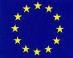 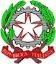 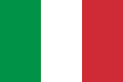 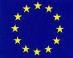 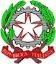 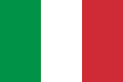 MIUR USR CALABRIADistretto Scolastico n. 17 di Amantea (CS) ISTITUTO DI ISTRUZIONE SUPERIORE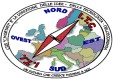 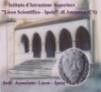 Licei : Scientifico – Scienze Umane – Scienze Applicate Istituto Professionale: OdontotecnicoIstituto Tecnico: Chimica, M. e.B. – Amm.Fin.Marketing –Nautico-Meccanico Via S.Antonio – Loc. S.Procopio - 87032 AMANTEA (CS) Centralino 0982/ 41969 – Sito:www.iispoloamantea.edu.it E-mail: CSIS014008@istruzione.itPosta. Cert.: CSIS014008@pec.istruzione.itCodice Fiscale 86002100781Prot. n. 0001123  VII.7	   Amantea, 20/02/2024.Al Medico del Lavoro Competente,Dott. Pietro Borsani; A tutto il personale scolastico a tempo indeterminato e determinato;e p.c. al D.S.G.A.LORO SEDI■■■Oggetto: Prosecuzione Sorveglianza Sanitaria D.Lgs. 81/08 e Successive Modifiche e Integrazioni. Giovedì 29 Febbraio 2024 dalle h. 10,00.Si comunica ai destinatari in indirizzo ed al personale che non ha ancora effettuato la sorveglianza sanitaria con il Medico del lavoro competente, che la stessa è stata fissata per giovedì 29/02/2024, a partire dalle ore 10,00.I docenti e il personale scolastico avrà cura di prenotarsi rivolgendosi agli uffici di segreteria, dal Sig. Vincenzo Sesti. Il presente invito è rivolto anche al personale con contratto Part-time.Si ricorda l’obbligatorietà dell’adempimento a carico del lavoratore.I prenotati dovranno recarsi presso l’aula dedicata alla visita, accanto alla presidenzaDistinti saluti.La Dirigente Scolastica Prof.ssa Angela De Carlo (Firma autografa sostituita a mezzo stampa ai sensi dell’art. 3 comma 2 D.lgs n° 39/93)